РЕШЕНИЕРассмотрев проект решения о внесении изменений в Регламент Городской Думы Петропавловск-Камчатского городского округа, принятый решением Городской Думы Петропавловск-Камчатского городского округа от 24.12.2007        № 2-р, внесенный Главой Петропавловск-Камчатского городского округа                      Слыщенко К.Г., в соответствии со статьей 28 Устава Петропавловск-Камчатского городского округа, Городская Дума Петропавловск-Камчатского городского округаРЕШИЛА:1. Внести в Регламент Городской Думы Петропавловск-Камчатского городского округа, принятый решением Городской Думы Петропавловск-Камчатского городского округа от 24.12.2007 № 2-р следующие изменения:1) в абзаце первом части 3 статьи 30.1 слова «могут направляться» заменить словом «, при их наличии, направляются»; 2) часть 5 статьи 32 изложить в следующей редакции:«5. Извещение о времени и месте проведения сессии распространяется через средства массовой информации не позднее, чем за 5 календарных дней до ее начала.»;3) часть 1 статьи 41 изложить в следующей редакции:«1. Протокол сессии ведется работниками аппарата Городской Думы.»;4) статью 42 изложить в следующей редакции:«Статья 42. Порядок формирования проекта повестки дня сессии 1. В проект повестки дня сессии включаются вопросы, вносимые на сессию в соответствии с планом работы Городской Думы на полугодие (планом нормотворческой деятельности), утвержденным решением Городской Думы.2. Вопросы о рассмотрении проектов решений Городской Думы, носящих нормативный правовой характер, включаются в проект повестки дня сессии Городской Думы не позднее, чем за 15 календарных дней до дня проведения заседания, за исключением случаев созыва внеочередных сессий Городской Думы. Проект решения, носящего нормативный правовой характер включается в проект повестки дня сессии Городской Думы при условии соблюдения субъектом правотворческой инициативы требований, установленных частью 8 статьи 2 Решения Городской Думы Петропавловск-Камчатского округа от 31.10.2013              № 141-нд «О порядке внесения проектов муниципальных правовых актов на рассмотрение Городской Думы Петропавловск-Камчатского городского округа.3. С инициативой о включении иных вопросов в проект повестки дня сессии могут выступить: - Глава городского округа; - комитеты Городской Думы;- постоянно действующие комиссии Городской Думы; - фракции Городской Думы;- депутат (группа депутатов) Городской Думы;- Глава администрации городского округа;- Контрольно-счетная палата городского округа;- органы местного самоуправления;- органы территориального общественного самоуправления;- прокурор города Петропавловска-Камчатского;- инициативные группы граждан численностью не менее 100 человек.4. Дополнительный вопрос может быть включен в повестку дня сессии при наличии своевременно внесенного проекта решения и материалов, необходимых для рассмотрения вопроса.Проекты решений и материалы, представляемые на рассмотрение Городской Думы, официально поступившие в Городскую Думу не позднее, чем за 25 календарных дней до дня проведения очередного заседания, подлежат включению в повестку дня сессии после предварительного рассмотрения их на заседаниях постоянных комитетов Городской Думы.5. Глава городского округа, исполняющий полномочия председателя Городской Думы, формирует окончательный проект повестки дня очередной сессии не позднее, чем за 15 календарных дней до начала очередной сессии.В случае если за 15 календарных дней до начала очередной сессии необходимые материалы по вопросу, включенному в повестку дня, не представлены Главе городского округа, исполняющему полномочия председателя Городской Думы, вопрос подлежит исключению из повестки дня, о чем информируются инициатор проекта решения и профильный комитет Городской Думы.6. Проект повестки дня очередной сессии и все материалы по включенным в него вопросам направляются депутатам Городской Думы не позднее, чем за 7 календарных дней до начала очередной сессии.7. Формирование повестки дня внеочередной сессии осуществляется с учетом требований статьи 35 настоящего Регламента.8. В проект повестки дня внеочередной сессии по решению Главы городского округа, исполняющего полномочия председателя Городской Думы, могут быть внесены иные вопросы.9. Проект повестки дня внеочередной сессии формируется Главой городского округа, исполняющим полномочия председателя Городской Думы, не позднее, чем за 8 календарных дней до начала сессии.10. В период с начала работы Городской Думы нового созыва до вступления в должность вновь избранного Главы Петропавловск-Камчатского городского округа, проект повестки дня сессии Городской Думы формируется действующим Главой Петропавловск-Камчатского городского округа.»;5) в части 2 статьи 43 слова «в части 2 статьи 42» заменить словами «в части 3 статьи 42»;6) в части 1 статьи 61 слова «в части 2 статьи 42» заменить словами «в части 3 статьи 42»;7) в статье 62:а) в части 1 слова «15 календарных дней» заменить словами «20 календарных дней»;б) в части 2 слова «20 календарных дней» заменить словами «25 календарных дней»;8) в статье 63:а) в части 3 слова «для организации проведения правовой экспертизы проекта правового акта и антикоррупционной экспертизы проекта нормативного правового акта» заменить словами «для организации проведения правовой и антикоррупционной экспертизы проекта нормативного правового акта»;б) в части 5 слова «и членам комиссии по проведению антикоррупционной экспертизы» исключить;9) статью 64 изложить в следующей редакции:«Статья 64. Правовая и антикоррупционная экспертиза проекта правового акта1. Поступивший в аппарат Городской Думы проект правового акта подлежит правовой и антикоррупционной экспертизе.2. Антикоррупционная экспертиза проектов решений Городской Думы проводится юридическим отделом аппарата Городской Думы Петропавловск-Камчатского городского округа при проведении правовой экспертизы, в порядке, установленном статьей 5 Решения Городской Думы Петропавловск-Камчатского городского округа от 31.10.2013 № 141-нд «О порядке внесения проектов муниципальных правовых актов на рассмотрение Городской Думы Петропавловск-Камчатского городского округа».3. При проведении правовой и антикоррупционной экспертизы аппарат Городской Думы осуществляет проверку проекта правового акта на предмет: 1) соблюдения субъектом правотворческой инициативы порядка внесения проекта правового акта в Городскую Думу, установленного Решением Городской Думы Петропавловск-Камчатского городского округа от 31.10.2013 № 141-нд               «О порядке внесения проектов муниципальных правовых актов на рассмотрение Городской Думы Петропавловск-Камчатского городского округа» и настоящим Регламентом;2) соответствия проекта правового акта Конституции Российской Федерации, федеральным законам, законам Камчатского края, Уставу городского округа; 3) отсутствия коррупциогенных факторов;4) соблюдения внутренней логики проекта правового акта, отсутствия  противоречий между разделами, главами, статьями, частями и пунктами проекта; 5) полноты перечня правовых актов, подлежащих признанию утратившими силу, приостановлению, изменению, дополнению или принятию в связи с принятием данного проекта.4. По результатам проведенной правовой и антикоррупционной экспертизы готовится заключение юридического отдела аппарата Городской Думы о проведении правовой и антикоррупционной экспертизы (далее – заключение), которое должно быть подписано заместителем руководителя аппарата Городской Думы – начальником юридического отдела, а в его отсутствие одним из работников юридического отдела аппарата Городской Думы, назначенным исполнять обязанности заместителя руководителя аппарата Городской Думы – начальника юридического отдела. Заключение должно содержать номер и дату регистрации. 5. Подготовленное аппаратом Городской Думы заключение направляется депутатам Городской Думы, а также субъекту правотворческой инициативы, внесшему проект правового акта в Городскую Думу.6. В случае отсутствия в проекте решения Городской Думы  коррупциогенных факторов и замечаний правового и юридико-технического характера в заключении делается запись о проведенной антикоррупционной экспертизе и об отсутствии коррупциогенных факторов, и отсутствии замечаний правового и юридико-технического характера.В случае выявления коллизий между правовыми актами, регулирующими одни и те же общественные отношения, а также наличия по сходным правоотношениям сложившейся на территории Российской Федерации правоприменительной, судебной практики, юридический отдел аппарата Городской Думы вправе изложить соответствующую позицию в письменном мнении. Мнение аппарата Городской Думы должно быть подписано заместителем руководителя аппарата Городской Думы – начальником юридического отдела, а в его отсутствие одним из работников юридического отдела аппарата Городской Думы, назначенным исполнять обязанности заместителя руководителя аппарата Городской Думы – начальника юридического отдела. Мнение должно содержать номер и дату регистрации.»;10) статью 65 признать утратившей силу;11) в статье 72:а) в части 1 слово «правового» исключить;б) в части 2 слова «отрицательное правовое заключение аппарата Городской Думы» заменить словами «отрицательное заключение юридического отдела юридического отдела аппарата Городской Думы о проведении правовой и антикоррупционной экспертизы».2. Направить настоящее решение в газету «Град Петра и Павла» для опубликования. 3. Настоящее решение вступает в силу со дня его принятия.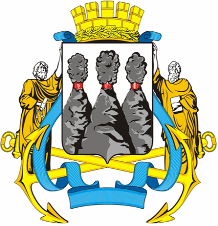 ГОРОДСКАЯ ДУМАПЕТРОПАВЛОВСК-КАМЧАТСКОГО ГОРОДСКОГО ОКРУГАот 25.06.2014 № 505-р16-я сессияг.Петропавловск-КамчатскийО внесении изменений в Регламент Городской Думы Петропавловск-Камчатского городского округа, принятый решением Городской Думы Петропавловск-Камчатского городского округа от 24.12.2007 № 2-рГлава Петропавловск-Камчатского городского округа, исполняющий полномочия председателя Городской ДумыК.Г. Слыщенко